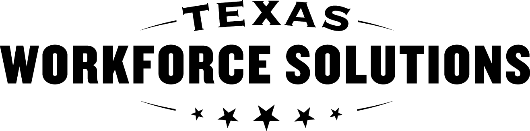 Texas Workforce CommissionVocational Rehabilitation ServicesIncident Report Texas Workforce CommissionVocational Rehabilitation ServicesIncident Report Texas Workforce CommissionVocational Rehabilitation ServicesIncident Report Texas Workforce CommissionVocational Rehabilitation ServicesIncident Report Any incident that involves VR customer, staff, or the visiting public must be reported. An incident is an unusual or unexpected event that compromises or may compromise the health or safety of individuals or the security of property.  For information on Incident Reporting, refer to SFP 3.2.11 Incident Reporting      Instructions:Complete all sections of the form electronically.   Record “N/A” (not applicable) if the information or a question does not apply. 3. Submit completed form to Regional Quality Assurance Specialist (Q) or Regional Program Support Specialist (RPSS) within ten business days of the incident.    Note:  In addition to filing an incident report, the contractor must notify the VR counselor as soon as possible, but within three business days of the incident.   Any incident that involves VR customer, staff, or the visiting public must be reported. An incident is an unusual or unexpected event that compromises or may compromise the health or safety of individuals or the security of property.  For information on Incident Reporting, refer to SFP 3.2.11 Incident Reporting      Instructions:Complete all sections of the form electronically.   Record “N/A” (not applicable) if the information or a question does not apply. 3. Submit completed form to Regional Quality Assurance Specialist (Q) or Regional Program Support Specialist (RPSS) within ten business days of the incident.    Note:  In addition to filing an incident report, the contractor must notify the VR counselor as soon as possible, but within three business days of the incident.   Any incident that involves VR customer, staff, or the visiting public must be reported. An incident is an unusual or unexpected event that compromises or may compromise the health or safety of individuals or the security of property.  For information on Incident Reporting, refer to SFP 3.2.11 Incident Reporting      Instructions:Complete all sections of the form electronically.   Record “N/A” (not applicable) if the information or a question does not apply. 3. Submit completed form to Regional Quality Assurance Specialist (Q) or Regional Program Support Specialist (RPSS) within ten business days of the incident.    Note:  In addition to filing an incident report, the contractor must notify the VR counselor as soon as possible, but within three business days of the incident.   Any incident that involves VR customer, staff, or the visiting public must be reported. An incident is an unusual or unexpected event that compromises or may compromise the health or safety of individuals or the security of property.  For information on Incident Reporting, refer to SFP 3.2.11 Incident Reporting      Instructions:Complete all sections of the form electronically.   Record “N/A” (not applicable) if the information or a question does not apply. 3. Submit completed form to Regional Quality Assurance Specialist (Q) or Regional Program Support Specialist (RPSS) within ten business days of the incident.    Note:  In addition to filing an incident report, the contractor must notify the VR counselor as soon as possible, but within three business days of the incident.   Any incident that involves VR customer, staff, or the visiting public must be reported. An incident is an unusual or unexpected event that compromises or may compromise the health or safety of individuals or the security of property.  For information on Incident Reporting, refer to SFP 3.2.11 Incident Reporting      Instructions:Complete all sections of the form electronically.   Record “N/A” (not applicable) if the information or a question does not apply. 3. Submit completed form to Regional Quality Assurance Specialist (Q) or Regional Program Support Specialist (RPSS) within ten business days of the incident.    Note:  In addition to filing an incident report, the contractor must notify the VR counselor as soon as possible, but within three business days of the incident.   Any incident that involves VR customer, staff, or the visiting public must be reported. An incident is an unusual or unexpected event that compromises or may compromise the health or safety of individuals or the security of property.  For information on Incident Reporting, refer to SFP 3.2.11 Incident Reporting      Instructions:Complete all sections of the form electronically.   Record “N/A” (not applicable) if the information or a question does not apply. 3. Submit completed form to Regional Quality Assurance Specialist (Q) or Regional Program Support Specialist (RPSS) within ten business days of the incident.    Note:  In addition to filing an incident report, the contractor must notify the VR counselor as soon as possible, but within three business days of the incident.   Contractor Information Contractor Information Contractor Information Contractor Information Contractor Information Contractor Information Contractor Name:       Contractor Name:       Contractor Name:       Contractor Name:       Contract Number:       Contract Number:       Customer Case ID (if applicable):       Customer Case ID (if applicable):       Customer Case ID (if applicable):       Customer Case ID (if applicable):       Form Completed by:      Form Completed by:      Form Completed by:      Form Completed by:      Title:       Title:       Type of Incident   Type of Incident   Type of Incident   Type of Incident   Type of Incident   Type of Incident   Incident involves or is related to (check all that apply):  Breach of confidentiality Fraud, abuse, misconduct, or waste Data breach  Lost or stolen property Risk to health and safety of VR customers, staff or visiting public Allegations of incidents of abuse, neglect, or exploitation Emergency evacuations Emergency medical services and/or Emergency Room Treatment Injury  Hospitalization Death Other:      Incident involves or is related to (check all that apply):  Breach of confidentiality Fraud, abuse, misconduct, or waste Data breach  Lost or stolen property Risk to health and safety of VR customers, staff or visiting public Allegations of incidents of abuse, neglect, or exploitation Emergency evacuations Emergency medical services and/or Emergency Room Treatment Injury  Hospitalization Death Other:      Incident involves or is related to (check all that apply):  Breach of confidentiality Fraud, abuse, misconduct, or waste Data breach  Lost or stolen property Risk to health and safety of VR customers, staff or visiting public Allegations of incidents of abuse, neglect, or exploitation Emergency evacuations Emergency medical services and/or Emergency Room Treatment Injury  Hospitalization Death Other:      Incident involves or is related to (check all that apply):  Breach of confidentiality Fraud, abuse, misconduct, or waste Data breach  Lost or stolen property Risk to health and safety of VR customers, staff or visiting public Allegations of incidents of abuse, neglect, or exploitation Emergency evacuations Emergency medical services and/or Emergency Room Treatment Injury  Hospitalization Death Other:      Incident involves or is related to (check all that apply):  Breach of confidentiality Fraud, abuse, misconduct, or waste Data breach  Lost or stolen property Risk to health and safety of VR customers, staff or visiting public Allegations of incidents of abuse, neglect, or exploitation Emergency evacuations Emergency medical services and/or Emergency Room Treatment Injury  Hospitalization Death Other:      Incident involves or is related to (check all that apply):  Breach of confidentiality Fraud, abuse, misconduct, or waste Data breach  Lost or stolen property Risk to health and safety of VR customers, staff or visiting public Allegations of incidents of abuse, neglect, or exploitation Emergency evacuations Emergency medical services and/or Emergency Room Treatment Injury  Hospitalization Death Other:      Description of Incident Description of Incident Description of Incident Description of Incident Description of Incident Description of Incident Incident Date:       Incident Date:       Incident Date:       Time of Incident:       Time of Incident:       Time of Incident:       Date incident reported to VR counselor:       Date incident reported to VR counselor:       Date incident reported to VR counselor:       Date incident reported to VR counselor:       Date Incident Report (this form) submitted to Q or RPSS:       Date Incident Report (this form) submitted to Q or RPSS:       Date Incident Report (this form) submitted to Q or RPSS:       Date Incident Report (this form) submitted to Q or RPSS:       Date Incident Report (this form) submitted to Q or RPSS:       Date Incident Report (this form) submitted to Q or RPSS:       Location:       Location:       Location:       Location:       Location:       Location:       List Witnesses and Phone #, if any:       List Witnesses and Phone #, if any:       List Witnesses and Phone #, if any:       List Witnesses and Phone #, if any:       List Witnesses and Phone #, if any:       List Witnesses and Phone #, if any:       Did incident involve injury?  Yes or  NoDid incident involve injury?  Yes or  NoDid incident involve injury?  Yes or  NoDid incident involve injury?  Yes or  NoDid incident involve injury?  Yes or  NoDid incident involve injury?  Yes or  NoDescribe the incident: (who, what, where, when, how, and why):Describe the incident: (who, what, where, when, how, and why):Describe the incident: (who, what, where, when, how, and why):Describe the incident: (who, what, where, when, how, and why):Describe the incident: (who, what, where, when, how, and why):Describe the incident: (who, what, where, when, how, and why):Reports to Other Agencies Reports to Other Agencies Reports to Other Agencies Reports to Other Agencies Reports to Other Agencies Reports to Other Agencies Check the box for all other agencies to whom a report was made.  Check all that apply.  Check the box for all other agencies to whom a report was made.  Check all that apply.  Check the box for all other agencies to whom a report was made.  Check all that apply.  Check the box for all other agencies to whom a report was made.  Check all that apply.  Check the box for all other agencies to whom a report was made.  Check all that apply.  Check the box for all other agencies to whom a report was made.  Check all that apply.   Police Fire Fire Fire Fire EMS TWC Fraud Reporting (refer to SFP 3.2.8 Fraud, Abuse, Misconduct, and Waste) TWC Fraud Reporting (refer to SFP 3.2.8 Fraud, Abuse, Misconduct, and Waste) TWC Fraud Reporting (refer to SFP 3.2.8 Fraud, Abuse, Misconduct, and Waste) TWC Fraud Reporting (refer to SFP 3.2.8 Fraud, Abuse, Misconduct, and Waste) TWC Fraud Reporting (refer to SFP 3.2.8 Fraud, Abuse, Misconduct, and Waste) TWC Fraud Reporting (refer to SFP 3.2.8 Fraud, Abuse, Misconduct, and Waste)Investigatory Agency (refer to SFP 3.2.10.1 Reporting to Investigatory Agencies) Investigatory Agency (refer to SFP 3.2.10.1 Reporting to Investigatory Agencies) Investigatory Agency (refer to SFP 3.2.10.1 Reporting to Investigatory Agencies) Investigatory Agency (refer to SFP 3.2.10.1 Reporting to Investigatory Agencies) Investigatory Agency (refer to SFP 3.2.10.1 Reporting to Investigatory Agencies) Investigatory Agency (refer to SFP 3.2.10.1 Reporting to Investigatory Agencies)  Department of Aging and Disability Services Department of Aging and Disability Services Department of Aging and Disability Services Department of Family Protective Services Department of Family Protective Services Department of Family Protective Services Department of State Health Services Department of State Health Services Department of State Health Services Other:       Other:       Other:       Other:       Other:       Other:      Description of Report Description of Report Description of Report Description of Report Description of Report Description of Report Date reported:       Time of Report:       Time of Report:       Time of Report:       Time of Report:       Report/Case #:       Agency contact person (or law enforcement officer):       Agency contact person (or law enforcement officer):       Agency contact person (or law enforcement officer):       Agency contact person (or law enforcement officer):       Agency contact person (or law enforcement officer):       Agency contact person (or law enforcement officer):       Phone #:        what was reportedPhone #:        what was reportedPhone #:        what was reportedEmail:       Email:       Email:       Information included in the report:       Information included in the report:       Information included in the report:       Information included in the report:       Information included in the report:       Information included in the report:       Date reported:       Time of Report:       Time of Report:       Time of Report:       Time of Report:       Report/Case #:       Agency contact person (or law enforcement officer):       Agency contact person (or law enforcement officer):       Agency contact person (or law enforcement officer):       Agency contact person (or law enforcement officer):       Agency contact person (or law enforcement officer):       Agency contact person (or law enforcement officer):       Phone #:        what was reportedPhone #:        what was reportedPhone #:        what was reportedEmail:       Email:       Email:       Information included in the report:       Information included in the report:       Information included in the report:       Information included in the report:       Information included in the report:       Information included in the report:       Date reported:       Time of Report:       Time of Report:       Time of Report:       Time of Report:       Report/Case #:       Agency contact person (or law enforcement officer):       Agency contact person (or law enforcement officer):       Agency contact person (or law enforcement officer):       Agency contact person (or law enforcement officer):       Agency contact person (or law enforcement officer):       Agency contact person (or law enforcement officer):       Phone #:        what was reportedPhone #:        what was reportedPhone #:        what was reportedEmail:       Email:       Email:       Information included in the report:       Information included in the report:       Information included in the report:       Information included in the report:       Information included in the report:       Information included in the report:       Form Submission Form Submission Form Submission Form Submission Form Submission Form Submission Submit completed form to Regional Quality Assurance Specialist (Q) or Regional Program Support Specialist (RPSS).  For email address of Q or RPSS, refer to Subject Matter Experts List. .   Submit completed form to Regional Quality Assurance Specialist (Q) or Regional Program Support Specialist (RPSS).  For email address of Q or RPSS, refer to Subject Matter Experts List. .   Submit completed form to Regional Quality Assurance Specialist (Q) or Regional Program Support Specialist (RPSS).  For email address of Q or RPSS, refer to Subject Matter Experts List. .   Submit completed form to Regional Quality Assurance Specialist (Q) or Regional Program Support Specialist (RPSS).  For email address of Q or RPSS, refer to Subject Matter Experts List. .   Submit completed form to Regional Quality Assurance Specialist (Q) or Regional Program Support Specialist (RPSS).  For email address of Q or RPSS, refer to Subject Matter Experts List. .   Submit completed form to Regional Quality Assurance Specialist (Q) or Regional Program Support Specialist (RPSS).  For email address of Q or RPSS, refer to Subject Matter Experts List. .   